Cenová nabídka – KANCELÁŘSKÉ POTŘEBY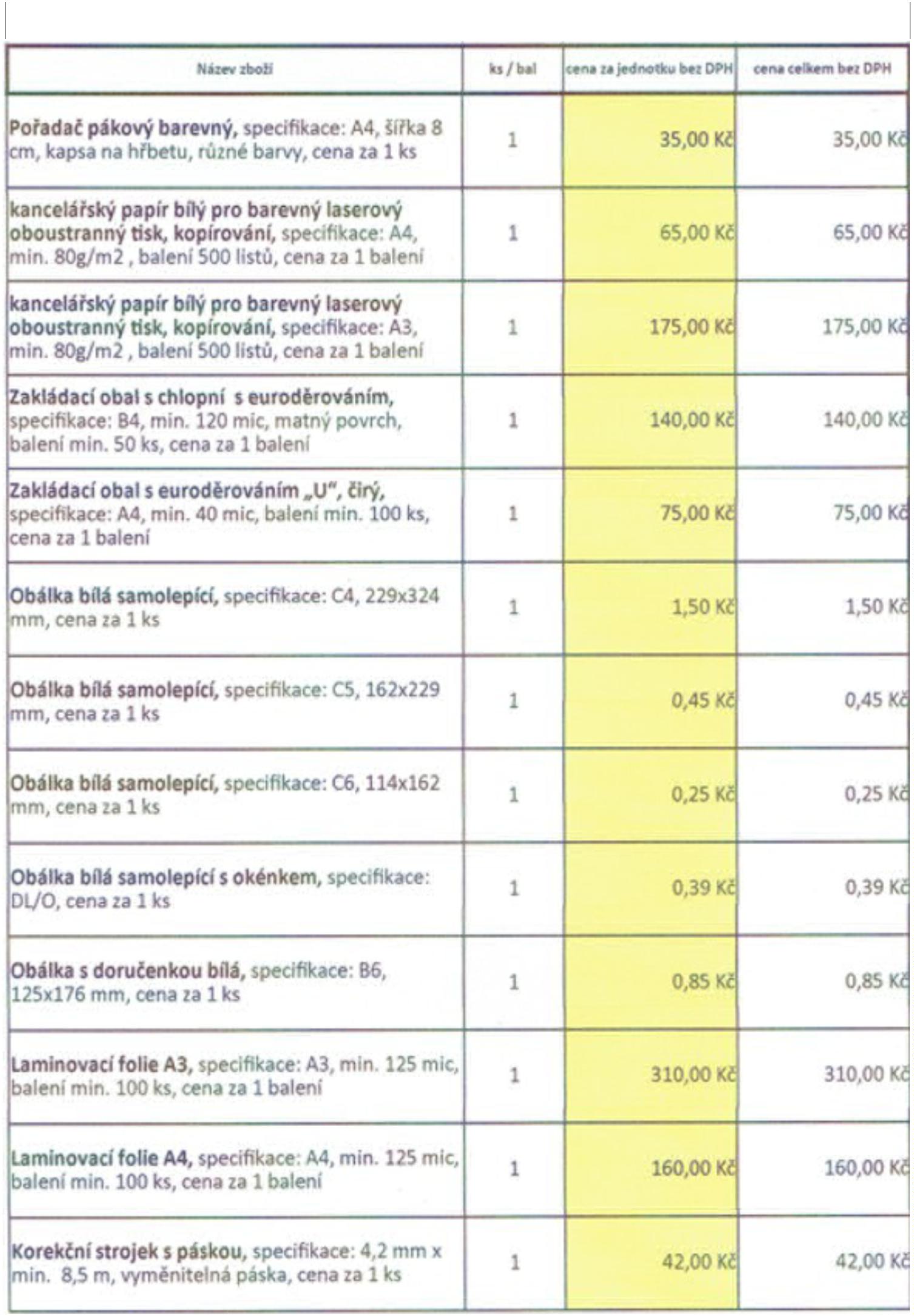 